§4461.  River corridor commissions encouraged1.  Findings.  The Legislature finds that:A.  The effectiveness of local governments in implementing their responsibilities under shoreland zoning can be enhanced by coordination and cooperation among municipalities;  [PL 1989, c. 104, Pt. A, §45 (NEW); PL 1989, c. 104, Pt. C, §10 (NEW).]B.  River corridor commissions have proven their effectiveness as one mechanism to bring about such coordination and cooperation;  [PL 1989, c. 104, Pt. A, §45 (NEW); PL 1989, c. 104, Pt. C, §10 (NEW).]C.  Additional river corridor commissions are not likely to be formed without state encouragement and incentives; and  [PL 1989, c. 104, Pt. A, §45 (NEW); PL 1989, c. 104, Pt. C, §10 (NEW).]D.  Such cooperation serves state interests as stated in Title 12, section 402 and Title 38, chapter 3, subchapter 1, article 2‑B.  [PL 1989, c. 104, Pt. A, §45 (NEW); PL 1989, c. 104, Pt. C, §10 (NEW).][PL 1989, c. 104, Pt. A, §45 (NEW); PL 1989, c. 104, Pt. C, §10 (NEW).]2.  Purpose.  It is the policy of the State to encourage the formation of river corridor commissions.  The purpose of this law is to:A.  Clarify the procedures for forming river corridor commissions;  [PL 1989, c. 104, Pt. A, §45 (NEW); PL 1989, c. 104, Pt. C, §10 (NEW).]B.  Delegate authority to the Commissioner of Agriculture, Conservation and Forestry to approve acceptable proposals to form the river corridor commissions;  [PL 1989, c. 104, Pt. A, §45 (NEW); PL 1989, c. 104, Pt. C, §10 (NEW); PL 2011, c. 657, Pt. W, §6 (REV).]C.  Grant additional powers to those river corridor commissions beyond those provided for in chapter 115; and  [PL 1989, c. 104, Pt. A, §45 (NEW); PL 1989, c. 104, Pt. C, §10 (NEW).]D.  Provide a portion of the funding for the operation of the river corridor commissions.  [PL 1989, c. 104, Pt. A, §45 (NEW); PL 1989, c. 104, Pt. C, §10 (NEW).][PL 1989, c. 104, Pt. A, §45 (NEW); PL 1989, c. 104, Pt. C, §10 (NEW); PL 2011, c. 657, Pt. W, §6 (REV).]SECTION HISTORYPL 1989, c. 104, §§A45,C10 (NEW). PL 2011, c. 657, Pt. W, §6 (REV). The State of Maine claims a copyright in its codified statutes. If you intend to republish this material, we require that you include the following disclaimer in your publication:All copyrights and other rights to statutory text are reserved by the State of Maine. The text included in this publication reflects changes made through the First Regular and First Special Session of the 131st Maine Legislature and is current through November 1. 2023
                    . The text is subject to change without notice. It is a version that has not been officially certified by the Secretary of State. Refer to the Maine Revised Statutes Annotated and supplements for certified text.
                The Office of the Revisor of Statutes also requests that you send us one copy of any statutory publication you may produce. Our goal is not to restrict publishing activity, but to keep track of who is publishing what, to identify any needless duplication and to preserve the State's copyright rights.PLEASE NOTE: The Revisor's Office cannot perform research for or provide legal advice or interpretation of Maine law to the public. If you need legal assistance, please contact a qualified attorney.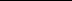 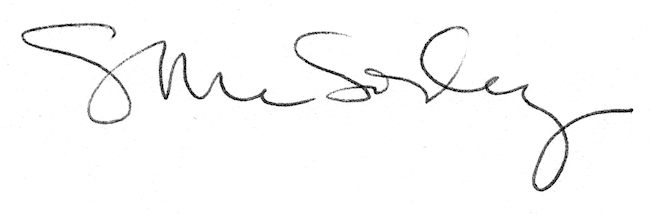 